PURPOSE OF THE REPORT   To provide Scrutiny Committee members with an update on the refresh of the Corporate Strategy and an opportunity to comment on the draft vision, priorities and long-term outcomes.RECOMMENDATIONS That Scrutiny Budget and Performance Panel note the report and provide comments or feedback on the draft to inform the next stage of development. CORPORATE OUTCOMES The report relates to the following corporate priorities: Projects relating to People in the Corporate Plan:BACKGROUND TO THE REPORTThe Covid-19 crisis will fundamentally change the lives of our residents and the context in which the council operates.  The council will need to make best use of its available resources to deliver services and support in a sustainable way.  This presents an opportunity to review the current Corporate Plan, as the key strategic document setting out the council’s vision and priorities, to ensure that it remains fit for purpose as we go forward. Members of the Labour Group have completed a review of the vision, priorities and long-term outcomes that the council wants to achieve for South Ribble.  The draft proposals are presented for consideration.VISION, PRIORITIES AND LONG TERM OUTCOMESVisionThe proposed vision is based on the current version as it remains reflective of the aspirations of the administration and the commitments made when elected.  The word ‘accountable’ has been incorporated to reflect recent governance and transparency improvements. A healthy and happy community, flourishing together in a safer and fairer borough that is led by a council recognised for being innovative, financially sustainable and accountable.PrioritiesThe four areas of priority to guide delivery activity and investment for the council are:An exemplary councilThriving communitiesA fair local economy that works for everyoneGood homes, green spaces, well placesLong term outcomesThe following table shows the long term outcomes aligned to each priority.  The long term outcomes should describe the results if the strategy is delivered successfully.NEXT STEPSThe next stage of the development process will focus on identifying the projects that need to be delivered over the next 12 months to progress the strategy and the key performance indicators that will help us to know whether we’re on track.Feedback on the draft vision, priorities and long term outcomes so far has highlighted the need to make the strategy as clear as possible in terms of the language used and then to focus on delivery by translating the strategy into action on the ground.A visual version of the strategy will be prepared using council branding in an easy read format. The strategy will be presented for approval by Council on the 30th September 2020.Members of the committee are asked to provide their feedback on the strategy so far and any comments on the next steps.CONSULTATION CARRIED OUT AND OUTCOME OF CONSULTATION  The strategy has been informed by the findings of the resident satisfaction survey carried out earlier this year.AIR QUALITY IMPLICATIONS The strategy will include reference to the green agenda and highlight this as a key priority for the council.COMMENTS OF THE STATUTORY FINANCE OFFICERThe revenue budget and capital programme will be aligned with the agreed corporate priorities and projects.COMMENTS OF THE MONITORING OFFICERThere are no concerns or issues to raise from a Monitoring Officer perspective. OTHER IMPLICATIONS: BACKGROUND DOCUMENTS There are no background papers to this report There are no appendices to this reportGary HallInterim Chief Executive REPORT TO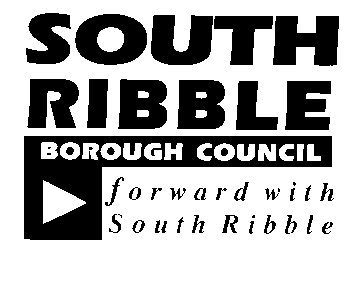 ONONScrutiny Budget and Performance Panel3 August 20203 August 2020TITLETITLEREPORT OFREPORT OFCorporate Strategy RefreshCorporate Strategy RefreshInterim Chief ExecutiveInterim Chief ExecutiveIs this report confidential?No Excellence, Investment and Financial SustainabilityHealth, Wellbeing and SafetyPlace, Homes and EnvironmentOur People and CommunitiesPriorityLong term outcomeAn exemplary councilA council that:Delivers high performing services that represent value for moneyUnderstands the community and works with partners to make things betterIs open and transparent in its activitiesThriving communitiesPlaces where:Residents have positive mental healthPeople get involved and feel a sense of belongingCommunities can access services and support when they need themEveryone can reach their full potentialA fair local economy that works for everyoneA council that:Increases access to training and jobs Grows and supports sustainable businesses Invests in improving the boroughGood homes, green spaces, well placesA borough with:A choice of decent, affordable housingCommitment to protecting the local environmentA choice of quality recreational activitiesRisk Equality & Diversity A full impact assessment will be carried out for the strategy to ensure that there are no adverse implications for particular groups.Report Author:Telephone:Date:Vicky Willett (Shared Service Lead for Transformation and Partnerships)01257 51520427 July 2020